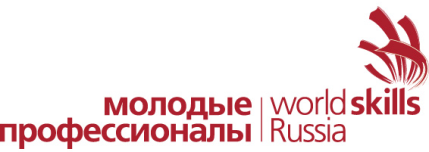 План проведения IX Открытого Регионального чемпионата «Молодые профессионалы» (WorldSkills Russia) в Красноярском краеКомпетенция: Обслуживание грузовой техники (Heavy Truck Maintenance)ДеньВремяОписаниеОписаниеС-2Воскресенье, 05 декабря 2021Воскресенье, 05 декабря 2021Воскресенье, 05 декабря 2021Воскресенье, 05 декабря 2021Воскресенье, 05 декабря 2021Воскресенье, 05 декабря 2021С-2с 09.00 до 13.00с 09.00 до 13.00Собрание экспертов. Обсуждение – утверждение КЗ, КО, CIS. Распределение обязанностей. Инструктаж. Собрание экспертов. Обсуждение – утверждение КЗ, КО, CIS. Распределение обязанностей. Инструктаж. С 13.00 до 14.00С 13.00 до 14.00ОбедОбедС 15.00 до 19.00С 15.00 до 19.00Финальная подготовка площадки, проверка работы оборудования.Финальная подготовка площадки, проверка работы оборудования.С 19.00С 19.00УжинУжинС-1Понедельник, 06 декабря 2021Понедельник, 06 декабря 2021Понедельник, 06 декабря 2021Понедельник, 06 декабря 2021Понедельник, 06 декабря 2021Понедельник, 06 декабря 2021С-1с 08:00 до 09:00с 08:00 до 09:00Сбор участников, экспертов. Подготовка к работе.Сбор участников, экспертов. Подготовка к работе.С-1с 09:00 до 12:00с 09:00 до 12:00Сбор и регистрация участников, проверка паспортов участников.    Жеребьевка. Инструктаж участников по ТБ и ОТ. Знакомство с рабочими местами. Сбор и регистрация участников, проверка паспортов участников.    Жеребьевка. Инструктаж участников по ТБ и ОТ. Знакомство с рабочими местами. С-1с 12:00 до 13:30с 12:00 до 13:30ОбедОбедС-1с 14.00 до 15.00с 14.00 до 15.00Церемония открытия РЧ WSR 20-21. КГАПОУ «Красноярский техникум транспорта и сервиса». ул. 60 лет Октября, 161.Церемония открытия РЧ WSR 20-21. КГАПОУ «Красноярский техникум транспорта и сервиса». ул. 60 лет Октября, 161.С-116.0016.00Собрание экспертов. Собрание экспертов. С1Вторник, 07 декабря 2021         1-й конкурсный деньВторник, 07 декабря 2021         1-й конкурсный деньВторник, 07 декабря 2021         1-й конкурсный деньВторник, 07 декабря 2021         1-й конкурсный деньВторник, 07 декабря 2021         1-й конкурсный деньВторник, 07 декабря 2021         1-й конкурсный деньС1с 08.00 до 09.00с 08.00 до 09.00Сбор экспертов. Сбор участников, подготовка к работе. Инструктаж участников по ТБ и ОТ. Сбор экспертов. Сбор участников, подготовка к работе. Инструктаж участников по ТБ и ОТ. С1с 09.00 до 12.00с 09.00 до 12.00Выполнение Модулей Е,D,А, В.Выполнение Модулей Е,D,А, В.С1С 12.00 до 13.00С 12.00 до 13.00ОбедОбедС1с 13.00 до 13.50 с 13.00 до 13.50 Внесение неисправностей. Внесение неисправностей. С1С 13.50 до 14.00С 13.50 до 14.00Инструктаж участников по ТБ и ОТ. Инструктаж участников по ТБ и ОТ. С1с 14.00 до 17.00с 14.00 до 17.00Выполнение Модулей Е,D,А, В.Выполнение Модулей Е,D,А, В.С1с 17.00 до 18.00с 17.00 до 18.00Ужин Экспертов и Участников. Ужин Экспертов и Участников. С1с 18.00 до 19.00с 18.00 до 19.00Внесение неисправностей. Внесение результатов в CIS.Внесение неисправностей. Внесение результатов в CIS.С2Среда, 08 декабря 2021              2-й конкурсный деньСреда, 08 декабря 2021              2-й конкурсный деньСреда, 08 декабря 2021              2-й конкурсный деньСреда, 08 декабря 2021              2-й конкурсный деньСреда, 08 декабря 2021              2-й конкурсный деньСреда, 08 декабря 2021              2-й конкурсный деньС2с 08.00 до 09.00с 08.00 до 09.00Сбор экспертов. Сбор участников, подготовка к работе. Инструктаж участников по ТБ и ОТ. Сбор экспертов. Сбор участников, подготовка к работе. Инструктаж участников по ТБ и ОТ. С2с 09.00 до 12.00с 09.00 до 12.00Выполнение Модулей Е,D,А, В.Выполнение Модулей Е,D,А, В.С2С 12.00 до 13.00С 12.00 до 13.00ОбедОбедС2с 13.00 до 13.50 с 13.00 до 13.50 Внесение неисправностей. Внесение неисправностей. С2С 13.50 до 14.00С 13.50 до 14.00Инструктаж участников по ТБ и ОТ. Инструктаж участников по ТБ и ОТ. С2с 14.00 до 17.00с 14.00 до 17.00Выполнение Модулей Е,D,А, В.Выполнение Модулей Е,D,А, В.С2с 17.00 до 18.00с 17.00 до 18.00Ужин Экспертов и Участников. Ужин Экспертов и Участников. С2с 18.00 до 19.00с 18.00 до 19.00Внесение неисправностей. Внесение результатов в CIS.Внесение неисправностей. Внесение результатов в CIS.С3Четверг, 09 декабря 2021          3-й конкурсный деньЧетверг, 09 декабря 2021          3-й конкурсный деньЧетверг, 09 декабря 2021          3-й конкурсный деньЧетверг, 09 декабря 2021          3-й конкурсный деньЧетверг, 09 декабря 2021          3-й конкурсный деньЧетверг, 09 декабря 2021          3-й конкурсный деньС3с 08.00 до 09.00с 08.00 до 09.00Сбор экспертов. Сбор участников, подготовка к работе. Инструктаж участников по ТБ и ОТ. Сбор экспертов. Сбор участников, подготовка к работе. Инструктаж участников по ТБ и ОТ. С3с 09.00 до 12.00с 09.00 до 12.00Выполнение Модулей Е,D,А, В.Выполнение Модулей Е,D,А, В.С3С 12.00 до 13.00С 12.00 до 13.00ОбедОбедС3с 13.00 до 13.50 с 13.00 до 13.50 Внесение неисправностей. Внесение неисправностей. С3С 13.50 до 14.00С 13.50 до 14.00Инструктаж участников по ТБ и ОТ. Инструктаж участников по ТБ и ОТ. С3с 14.00 до 17.00с 14.00 до 17.00Выполнение Модулей Е,D,А, В.Выполнение Модулей Е,D,А, В.С3с 17.00 до 18.00с 17.00 до 18.00Ужин Экспертов и Участников. Ужин Экспертов и Участников. С3с 18.00 до 19.00с 18.00 до 19.00Внесение результатов в CIS.Внесение результатов в CIS.С3с 19.00 до 20.00с 19.00 до 20.00Согласование и блокировка результатов.Демонтаж оборудования.Согласование и блокировка результатов.Демонтаж оборудования.С3С 20.00 до 21.00С 20.00 до 21.00Подготовка документации, подписание документов экспертами. Закрытие CIS. Подготовка документации, подписание документов экспертами. Закрытие CIS. С+1С+1Пятница, 10 декабря 2021Пятница, 10 декабря 2021Пятница, 10 декабря 2021Пятница, 10 декабря 2021Пятница, 10 декабря 2021С+1С+1С 08.00 до 10.00С 08.00 до 10.00С 08.00 до 10.00Сбор участников, подготовка к церемонии закрытия РЧ.С+1С+1с 10.00 до 11.00с 10.00 до 11.00с 10.00 до 11.00Обед. Отъезд на церемонию закрытия чемпионата.С+1С+1с 12.00 до 14.00с 12.00 до 14.00с 12.00 до 14.00г. Красноярск, Церемония закрытия чемпионата.15.0015.0015.00Отъезд экспертов и участников.